РЕШЕНИЕРассмотрев проект решения о внесении изменений в Положение об Аппарате администрации Петропавловск-Камчатского городского округа, утвержденное решением Петропавловск-Камчатской Городской Думы от 29.12.2005 № 270-р, внесенный Главой администрации Петропавловск-Камчатского городского округа Алексеевым А.В., в соответствии с решением Городской Думы Петропавловск-Камчатского городского округа от 22.04.2009 № 477-р «Об утверждении структуры администрации Петропавловск-Камчатского городского округа», руководствуясь статьей 28 Устава Петропавловск-Камчатского городского округа, Городская Дума Петропавловск-Камчатского городского округаРЕШИЛА:1. Внести изменения в Положение об Аппарате администрации Петропавловск-Камчатского городского округа, утвержденное решением Петропавловск-Камчатской Городской Думы от 29.12.2005 № 270-р, согласно приложению к настоящему решению.2. Аппарату администрации Петропавловск-Камчатского городского округа в установленном порядке осуществить государственную регистрацию изменений в Положение об Аппарате администрации Петропавловск-Камчатского городского округа.3. Направить настоящее решение в газету «Град Петра и Павла» для опубликования.4. Настоящее решение вступает в силу с 01.03.2013.Приложениек решению Городской ДумыПетропавловск-Камчатскогогородского округаот  26.12.2012 № 71-рИзменения в Положение об Аппарате администрации Петропавловск-Камчатского городского округа, утвержденное решением Петропавловск-Камчатской Городской Думы от 29.12.2005 № 270-р1. В пункте 1.6 слова «расчетные и иные счета в учреждениях Банка России, органе Федерального казначейства» заменить словами «лицевые счета в Управлении Федерального казначейства по Камчатскому краю».2. В пункте 2.1:1) во втором предложении слова «руководителями (специалистами)» заменить словами «начальниками»;2) в третьем предложении слова «приказом руководителя Аппарата» заменить словами «приказом Аппарата».3. В пункте 3.2:1) подпункт 3.2.2 изложить в следующей редакции:«3.2.2 проведение антикоррупционной экспертизы проектов нормативных правовых актов, издаваемых Главой администрации городского округа и Департаментом финансов администрации Петропавловск-Камчатского городского округа, проектов нормативных правовых актов Городской Думы Петропавловск- Камчатского городского округа, разрабатываемых органами администрации городского округа, и нормативных правовых актов, изданных Главой администрации городского округа, Департаментом финансов администрации Петропавловск-Камчатского городского округа;»;2) подпункт 3.2.17 изложить в следующей редакции:«3.2.17 организация формирования и содержания муниципального архива;»;3) дополнить подпунктом 3.2.18 следующего содержания:«3.2.18 организация принятия администрацией городского округа предусмотренных законодательством мер, связанных с проведением собраний, митингов, демонстраций, шествий и пикетирований, организацией спортивных, зрелищных и других массовых общественных мероприятий;»;4) дополнить подпунктом 3.2.19 следующего содержания:«3.2.19 организация присвоения муниципальным организациям имен известных граждан, получивших широкое признание жителей городского округа или внесших значительный вклад в его развитие, в порядке, установленном решением Городской Думы Петропавловск-Камчатского городского округа;»;5) дополнить подпунктом 3.2.20 следующего содержания:«3.2.20 организация материально-технического и организационного обеспечения подготовки и проведения муниципальных выборов, местного референдума, голосования по отзыву депутата, члена выборного органа местного самоуправления, выборного должностного лица местного самоуправления, голосования по вопросам изменения границ городского округа, преобразования городского округа.».	4. В пункте 4.2:	1) подпункт 4.2.3 изложить в следующей редакции:«4.2.3 осуществление правовой экспертизы на соответствие законодательству Российской Федерации, Камчатского края, Уставу Петропавловск-Камчатского городского округа проектов муниципальных правовых актов городского округа и муниципальных правовых актов городского округа, изданных Главой администрации городского округа, Департаментом финансов администрации Петропавловск-Камчатского городского округа, при проведении мониторинга их применения, подготовка по результатам экспертизы правовых заключений при наличии замечаний или предложений;»;2) подпункт 4.2.7 изложить в следующей редакции:«4.2.7 проведение антикоррупционной экспертизы проектов нормативных правовых актов, издаваемых Главой администрации городского округа и Департаментом финансов администрации Петропавловск-Камчатского городского округа, проектов нормативных правовых актов Городской Думы Петропавловск-Камчатского городского округа, разрабатываемых  органами  администрации  городского  округа, и нормативных правовых актов, изданных Главой администрации городского округа, Департаментом финансов администрации Петропавловск-Камчатского городского округа.Выявленные в проектах нормативных правовых актов, издаваемых Главой администрации городского округа и Департаментом финансов администрации Петропавловск-Камчатского городского округа, проектах нормативных правовых актов Городской Думы Петропавловск-Камчатского городского округа, разработанных  органами  администрации  городского  округа, и нормативных правовых актах, изданных Главой администрации городского округа, Департаментом финансов администрации Петропавловск-Камчатского городского округа, коррупциогенные факторы отражаются в письменном заключении правового отдела, составляемом по результатам правовой экспертизы.»;3) дополнить подпунктом 4.2.10 следующего содержания:«4.2.10 организация работы по принятию администрацией городского округа предусмотренных законодательством мер, связанных с проведением собраний, митингов, демонстраций, шествий и пикетирований, организацией спортивных, зрелищных и других массовых общественных мероприятий.».5. В пункте 4.3:1) дополнить подпунктом 4.3.14 следующего содержания:«4.3.14  организация присвоения муниципальным организациям имен известных граждан, получивших широкое признание жителей городского округа или внесших значительный вклад в его развитие, в порядке, установленном решением Городской Думы Петропавловск-Камчатского городского округа;»;2) подпункт 4.3.14 считать подпунктом 4.3.15.6. Пункт 4.7 дополнить подпунктом 4.7.6 следующего содержания:«4.7.6 организация работы по формированию и содержанию муниципального архива.».7. Пункт 4.8:1) дополнить подпунктом 4.8.5 следующего содержания:«4.8.5 обеспечение деятельности Главы администрации городского округа при реализации им полномочий в соответствии с Уставом Петропавловск-Камчатского городского округа;»;2) дополнить подпунктом 4.8.6 следующего содержания:«4.8.6 организация участия Главы администрации городского округа, первого заместителя, заместителей Главы администрации городского округа, заместителя Главы администрации городского округа – руководителя Аппарата в мероприятиях, проводимых организациями независимо от организационно-правовых форм и форм собственности;»;3) дополнить подпунктом 4.8.7 следующего содержания:«4.8.7 организация материально-технического и организационного обеспечения подготовки и проведения муниципальных выборов, местного референдума, голосования по отзыву депутата, члена выборного органа местного самоуправления, выборного должностного лица местного самоуправления, голосования по вопросам изменения границ городского округа, преобразования городского округа;»;4) дополнить подпунктом 4.8.8 следующего содержания:«4.8.8 организация взаимодействия администрации городского округа с государственными органами, органами государственной власти Камчатского края, а также с Советом муниципальных образований Камчатского края, иными объединениями муниципальных образований и некоммерческими организациями.».8. Пункт 4.11 дополнить подпунктом 4.11.7 следующего содержания:«4.11.7 разрабатывать и вносить Главе администрации городского округа предложения по структурным, отраслевым и иным реформам в рамках своей компетенции.».9. Раздел 4: 1) наименование изложить в следующей редакции:«4. Функции и компетенция Аппарата»;2) пункт 4.1 изложить в следующей редакции:«4.1. Для достижения цели деятельности и выполнения задач, установленных настоящим Положением, Аппарат выполняет функции, осуществляет права и исполняет обязанности, установленные настоящим разделом.»;3) дополнить пунктом 4.12 следующего содержания:«4.12. Аппарат в пределах своей компетенции в соответствии с законодательством и муниципальными правовыми актами городского округа участвует в создании муниципальных предприятий и учреждений, а также осуществляет финансовое обеспечение деятельности муниципальных казенных учреждений и финансовое обеспечение выполнения муниципального задания бюджетными и автономными муниципальными учреждениями, участвует в решении вопросов их реорганизации и ликвидации.»;4) дополнить пунктом 4.13 следующего содержания:«4.13. Аппарат осуществляет разработку мер по сокращению дебиторской и кредиторской задолженности подведомственных муниципальных учреждений.».10. Наименование раздела 5 изложить в следующей редакции:«5. Имущество и денежные средства Аппарата».11. В пункте 6.3:1) подпункт 6.3.5 изложить в следующей редакции: «6.3.5 разрабатывает структуру Аппарата и представляет на утверждение Главе администрации городского округа штатное расписание Аппарата;»;2) в подпункте 6.3.6 слово «законодательством» заменить словами «трудовым законодательством»;3) подпункт 6.3.9 изложить в следующей редакции:«6.3.9 распоряжается денежными средствами Аппарата в порядке, установленном законодательством, открывает и закрывает лицевые счета в Управлении Федерального казначейства по Камчатскому краю, подписывает финансовые документы, совершает иные действия в пределах своих полномочий;»;4) подпункт 6.3.10 дополнить словами «(муниципальные контракты) и соглашения».12. Пункт 8.2 изложить в следующей редакции:«8.2. Контроль за деятельностью Аппарата осуществляется органами, уполномоченными на это законодательством и муниципальными правовыми актами городского округа.».13. Пункт 8.3 изложить в следующей редакции:«8.3. Аппарат ежегодно представляет Главе администрации городского округа отчет о своей работе.».14. Пункт 8.4 исключить.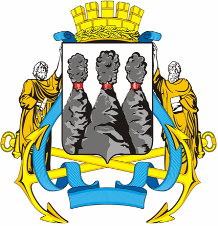 ГОРОДСКАЯ ДУМАПЕТРОПАВЛОВСК-КАМЧАТСКОГО ГОРОДСКОГО ОКРУГАот 26.12.2012 № 71-р 3-я сессияг.Петропавловск-КамчатскийО внесении изменений в Положение об Аппарате администрации Петропавловск-Камчатского городского округа, утвержденное решением Петропавловск-Камчатской Городской Думы от 29.12.2005 № 270-р Глава Петропавловск-Камчатского городского округа, исполняющий полномочия председателя Городской ДумыК.Г. Слыщенко